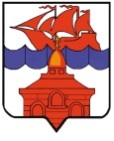 РОССИЙСКАЯ  ФЕДЕРАЦИЯКРАСНОЯРСКИЙ КРАЙТАЙМЫРСКИЙ ДОЛГАНО-НЕНЕЦКИЙ МУНИЦИПАЛЬНЫЙ РАЙОНАДМИНИСТРАЦИЯ СЕЛЬСКОГО ПОСЕЛЕНИЯ ХАТАНГАПОСТАНОВЛЕНИЕО внесении изменений в Постановление администрации сельского поселения Хатанга от 21.02.2014 г. № 021-П «Об утверждении административного регламента предоставления муниципальной услуги «Выдача градостроительного плана земельного участка» администрацией сельского поселения Хатанга» В соответствии  со ст. 57.3 Градостроительного кодекса Российской Федерации, а также в целях приведения  нормативных правовых актов в соответствие с действующим законодательством,ПОСТАНОВЛЯЮ:Внести в Приложение к Постановлению администрации сельского поселения Хатанга от 21.02.2014 г. № 021-П «Об утверждении административного регламента предоставления муниципальной услуги «Выдача градостроительного плана земельного участка» администрацией сельского поселения Хатанга» (далее – Постановление) следующие изменения:Подраздел 2.5. «Срок предоставления муниципальной услуги» раздела 2. «Стандарт предоставления муниципальной услуги» изложить в следующей редакции: «2.5. Максимальный срок предоставления муниципальной услуги не должен превышать 20 рабочих дней после регистрации заявления.». Пункт 3.2.4. подраздела 3.2. «Прием и регистрация заявления и прилагаемых документов» раздела 3. «Состав, последовательность и сроки выполнения административных процедур, требования к порядку их выполнения, в том числе особенности выполнения административных процедур в электронной форме, а также особенности выполнения административных процедур в многофункциональных центрах» изложить в следующей редакции: «3.2.4. Специалист Отдела сообщает Заявителю максимальный срок окончания предоставления муниципальной услуги (20 рабочих дней с даты получения заявления).».Опубликовать Постановление в Информационном бюллетене Хатангского сельского Совета депутатов и администрации сельского поселения Хатанга и на официальном сайте органов местного самоуправления сельского поселения Хатанга www.hatanga24.ru Постановление вступает в силу  в день, следующий за днем его официального опубликования.Контроль за исполнением настоящего Постановления возложить                              на Скрипкина А. С., заместителя Главы сельского поселения Хатанга.Глава сельского поселения Хатанга			                                    А.В. Кулешов01.08.2017 г.№ 099 - П